REPUBLIKA HRVATSKA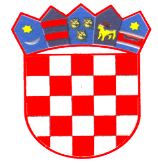 SPLITSKO DALMATINSKA ŽUPANIJAG R A D   H V A RGRADSKO VIJEĆEKLASA: 021-05/17-01/08URBROJ: 2128/01-02-17-07Hvar, 15. studenog 2017. godine                                                      ČLANOVIMA GRADSKOG VIJEĆA GRADA HVARA                                                                                                                                                                                   SVIMA            Poštovani!Na temelju članka 26. Statuta Grada Hvara ("Službeni glasnik Grada Hvara", broj: 5/09, 7/09, 8/09, 1/11, 2/11-pročišćeni tekst, 6/13,11/13 i 8/14 ) i članka 25. Poslovnika Gradskog  vijeća Grada Hvara («Službeni glasnik Grada Hvara» broj: 5/09, 7/09, 4/10, 2/11-pročišćeni tekst i 6/13), predsjednik Gradskog vijeća Grada Hvara saziva za dan22. studenog ( petak ) 2017. godine u 8,30 satiu Gradskoj loži-Loggi u HvaruNASTAVAK 10. SJEDNICE GRADSKOG VIJEĆA GRADA HVARAZa sjednicu se predlaže slijedeći :D n e v n i   r e d:1.  Prijedlog Plana o načinu postavljanja privremenih pokretnih objekata                                                                        2. Prijedlog Odluke o visini zakupnina za korištenje javnim površinama                                                                           3. Prijedlog Zaključka o davanju ponude za sklapanje novog ugovora dosadašnjim korisnicima javnih površina                                                                                                                                                                        4.Prijedlog Odluke o privremenoj zabrani izvođenja građevinskih radova tijekom turističke sezone za 2018.g.5. Prijedlog Odluke o izradi Plana gospodarenja otpadom Grada Hvara za razdoblje 2017.- 2022.                S poštovanjem,                                                                                                                                                                  PREDSJEDNIK GRADSKOG VIJEĆA                                                                                                             Jurica Miličić, mag.iur.